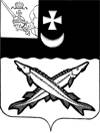      Заключениена проект  решения    Совета города Белозерск о внесении изменений и дополнений в решение Совета города Белозерск от 21.12.2016 № 45 «О бюджете муниципального образования «Город Белозерск» на 2017 год и плановый период 2018 и 2019 годов»   от 02 мая   2017 года         Экспертиза проекта решения проведена на основании  п.11 статьи 12 Положения о контрольно-счетной комиссии района, утвержденного решением Представительного Собрания района от 27.02.2008  № 50 (с учетом внесенных изменений и дополнений).                 В результате экспертизы установлено:         1. Проектом решения предлагается утвердить основные характеристики бюджета поселения на 2017 год:         - общий объем доходов в сумме 27809,6 тыс. руб., что больше ранее утвержденного на 2475,8 тыс. руб.;         - общий объем расходов в сумме 26486,1 тыс. руб., что больше ранее утвержденного на 2475,8 тыс. руб.-   профицит   районного бюджета   в объеме 1323,5 тыс. рублей.       Проектом не  предусмотрено внесение изменений в основные характеристики  на  2018-2019 годы. В результате экспертизы приложений к проекту решения установлено: 	1. Проектом предлагается  на основании Соглашения, заключенного между администрацией  Белозерского муниципального района и администрацией муниципального образования город Белозерск  от 27.04.2017  №1 «О предоставлении  иных межбюджетных трансфертов из районного бюджета бюджету города Белозерск на увеличение  бюджетных ассигнований дорожного фонда МО «Город Белозерск»»,   внести изменение в приложение  2 к решению Совета города Белозерск  от 21.12.2016 №45,  увеличив объем доходов  за счет безвозмездных поступлений на 2475,8 тыс. руб.2. Приложения 6,7,8 изложить в новой редакции,  увеличив  расходы   по разделу «Национальная экономика»  подразделу  «дорожное хозяйство» бюджетной классификации на 2475,8 тыс. руб.  Кроме того, произведено внутреннее перераспределение средств по видам расходов в сумме 6,0 тыс. руб.3.   Изложить приложение 10 к вышеуказанному решению  в новой редакции. Изменение касается увеличения объема доходов и распределения  бюджетных ассигнований Дорожного фонда в сумме 2475,8 тыс. руб.Вывод:1. В ходе экспертизы представленного проекта решения нарушений    ст. 83 Бюджетного кодекса РФ в части внутреннего перераспределения бюджетных средств не установлено.2.  Нарушений ст. 179.4 Бюджетного кодекса РФ   не установлено. 3.  Представленный проект решения Совета города Белозерск о внесении изменений и дополнений в решение Совета города Белозерск от 21.12.2016 № 45 «О бюджете муниципального образования «Город Белозерск» на 2017 год и плановый период 2018 и 2019 годов»  не противоречит бюджетному законодательству и рекомендован к принятию.Предложения:     1.По результатам  проведенного анализа в адрес администрации города Белозерск  будет направлена информация с предложением  о внесении  изменений и дополнений в решение Совета города Белозерск от 25.12.2013 №64 «О создании  муниципального дорожного фонда» с целью приведения его в соответствие с требованиями  бюджетного законодательства.		Председатель контрольно-счетной комиссии      Белозерского муниципального района:                               Н.А.Спажева